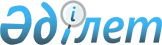 Об утверждении государственного образовательного заказа на подготовку кадров с высшим и послевузовским образованием на 2020–2021 учебный годПостановление акимата Северо-Казахстанской области от 22 декабря 2020 года № 342. Зарегистрировано Департаментом юстиции Северо-Казахстанской области 22 декабря 2020 года № 6844
      В соответствии с пунктом 2 статьи 27 Закона Республики Казахстан от 23 января 2001 года "О местном государственном управлении и самоуправлении в Республике Казахстан", подпунктом 8) пункта 2 статьи 6 Закона Республики Казахстан от 27 июля 2007 года "Об образовании", акимат Северо-Казахстанской области ПОСТАНОВЛЯЕТ:
      1. Утвердить государственный образовательный заказ на подготовку кадров с высшим и послевузовским образованием на 2020–2021 учебный год, согласно приложению к настоящему постановлению.
      2. Коммунальному государственному учреждению "Управление здравоохранения акимата Северо-Казахстанской области" в установленном законодательством Республики Казахстан порядке обеспечить:
      1) государственную регистрацию настоящего постановления в республиканском государственном учреждении "Департамент юстиции Северо-Казахстанской области Министерства юстиции Республики Казахстан";
      2) размещение настоящего постановления на интернет-ресурсе акимата Северо-Казахстанской области после его официального опубликования.
      3. Контроль за исполнением настоящего постановления возложить на заместителя акима Северо-Казахстанской области по курируемым вопросам.
      4. Настоящее постановление вводится в действие по истечении десяти календарных дней после дня его первого официального опубликования. Государственный образовательный заказ на подготовку кадров с высшим и послевузовским образованием на 2020 – 2021 учебный год
					© 2012. РГП на ПХВ «Институт законодательства и правовой информации Республики Казахстан» Министерства юстиции Республики Казахстан
				
      Аким Северо-Казахстанской области

К. Аксакалов
Приложениек постановлению акиматаСеверо-Казахстанской областиот 22 декабря 2020 года№ 342
№
Название учебных заведений
Код и классификация области образования
Код и классификация направлений подготовки
Язык обучения
Объем государственного образовательного заказа, очная форма обучения (количество мест, грантов) на базе высшего образования
Средняя стоимость расходов на обучение одного студента за учебный год, (тенге)
Средняя стоимость расходов на обучение одного студента за учебный год, (тенге)
Администратор бюджетных программ
№
Название учебных заведений
Код и классификация области образования
Код и классификация направлений подготовки
Язык обучения
Объем государственного образовательного заказа, очная форма обучения (количество мест, грантов) на базе высшего образования
на 4 месяца
на 8 месяцев
Администратор бюджетных программ
1.
Некоммерческое акционерное общество "Медицинский университет Астана"
7R01 Здравоохранение (медицина)
7R011 Здравоохранение
русский
34
271 800
543 700
Коммунальное государственное учреждение "Управление здравоохранения акимата Северо-Казахстанской области"
2
Некоммерческое акционерное общество "Медицинский университет Семей"
7R01 Здравоохранение (медицина)
7R011 Здравоохранение
русский
1
271 800
543 700
Коммунальное государственное учреждение "Управление здравоохранения акимата Северо-Казахстанской области"
3
Некоммерческое

акционерное общество "Казахский национальный медицинский университет имени С.Д. Асфендиярова"
7R01 Здравоохранение

(медицина)
7R011

Здравоохранение
русский
4
на 4 месяца
на 6 месяцев
Коммунальное государственное учреждение "Управление здравоохранения акимата Северо-Казахстанской области"
3
Некоммерческое

акционерное общество "Казахский национальный медицинский университет имени С.Д. Асфендиярова"
7R01 Здравоохранение

(медицина)
7R011

Здравоохранение
русский
4
478 464
717 696
Коммунальное государственное учреждение "Управление здравоохранения акимата Северо-Казахстанской области"
Итого
Итого
Итого
Итого
Итого
39